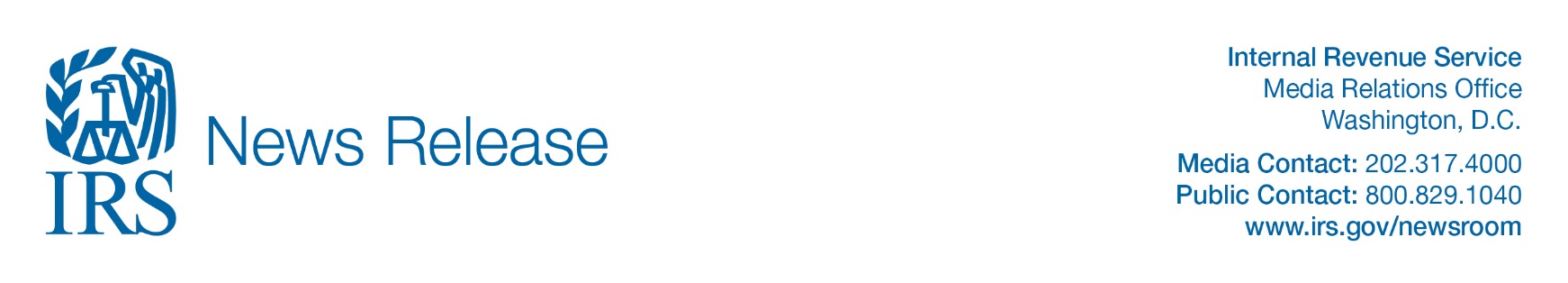 27 de febrero de 2019Personas que necesitan pasaportes para futuros viajes deben comunicarse de inmediato con el IRS para resolver deuda tributariaIR-2018-23SPWASHINGTON — El Servicio de Impuestos Internos reiteró hoy su aviso de que los contribuyentes podrían no poder renovar u obtener un pasaporte nuevo si adeudan impuestos federales. Para evitar retrasos en sus planes de viaje, los contribuyentes deben tomar acción inmediata para resolver sus asuntos tributarios.

En enero de este año, el IRS empezó a implementar nuevos procedimientos que afectan a individuos con "deudas tributarias atrasadas". Estos procedimientos implementan las disposiciones de la Ley de Arreglo de Transportación de Superficie de América (FAST, por sus siglas en inglés). La ley requiere que el IRS notifique al Departamento de Estado de aquellos contribuyentes que el IRS ha certificado como que adeudan una deuda tributaria atrasada, que es de $52,000 o más. La ley también requiere que el Estado niegue su solicitud de pasaporte o renovación. Si un contribuyente actualmente tiene un pasaporte válido, el Departamento de Estado puede revocar el pasaporte o limitar la capacidad de viajar fuera de los Estados Unidos.Cuando el IRS certifica que un contribuyente tiene una deuda tributaria atrasada al Departamento de Estado, el contribuyente recibe un Aviso CP508C del IRS. El aviso explica qué pasos debe tomar un contribuyente para resolver la deuda. Tenga en cuenta que el IRS no envía copias a un poder legal. Los asistentes telefónicos del IRS pueden ayudar a los contribuyentes a resolver la deuda, por ejemplo, pueden ayudarlos a establecer un plan de pago o informarles de otras opciones. Los contribuyentes no deben demorar porque algunas resoluciones toman tiempo, como el ajuste de una determinación previa de impuestos.Cuando un contribuyente ya pagó la deuda atrasada en su totalidad o hizo un acuerdo de pago, el IRS cambiará la certificación del contribuyente dentro de 30 días. El Estado entonces eliminará la certificación del registro del contribuyente, por lo que su pasaporte ya no estará en riesgo bajo este programa. El IRS puede acelerar este proceso para un contribuyente que resuelva su deuda, tenga una solicitud de pasaporte pendiente, y tenga planes futuros de viaje o vive en el extranjero con una urgente necesidad de un pasaporte.Un contribuyente con una deuda tributaria atrasada es generalmente alguien que debe al IRS más de $52,000 en impuestos atrasados, multas e intereses por los cuales el IRS ha presentado un Aviso de Gravamen Tributario Federal y el período para impugnarlo ha expirado o el IRS ha emitido un embargo.Antes de negar una renovación o una nueva solicitud de pasaporte, el Departamento de Estado mantendrá la solicitud del contribuyente por 90 días para permitirles: Resolver cualquier problema de certificación errónea, Hacer el pago completo de la deuda tributaria, o Entrar en un acuerdo de pago satisfactorio con el IRS.
Maneras de resolver asuntos tributariosHay varias maneras en que los contribuyentes pueden evitar que el IRS notifique al Departamento de Estado acerca de su deuda tributaria atrasada. Incluyen lo siguiente:Pagar la deuda tributaria en su totalidad,Pagar la deuda tributaria a tiempo según un acuerdo de pago a plazos aprobado,Pagar la deuda tributaria a tiempo bajo un ofrecimiento de transacción aceptado,Pagar la deuda tributaria a tiempo según los términos de un acuerdo de conciliación con el Departamento de Justicia, Haber solicitado o tener una apelación pendiente de debido proceso de recaudación con un gravamen, oQue se suspenda la recaudación porque un contribuyente ha optado por la elección de cónyuge inocente o ha solicitado ayuda de cónyuge inocente.Programas de ayuda para impuestos no pagados Con frecuencia, los contribuyentes califican para uno de varios programas de ayuda, que incluyen:Acuerdo de pago. Los contribuyentes pueden solicitar un acuerdo de pago con el IRS mediante el Formulario 9465. Los contribuyentes pueden descargar este formulario de IRS.gov y enviarlo por correo junto con una declaración de impuestos, factura o aviso. Algunos contribuyentes pueden usar el acuerdo de pago a plazos en línea para establecer un acuerdo de pago mensual.
Oferta de transacción. Algunos contribuyentes pueden calificar para un ofrecimiento de transacción, un acuerdo entre un contribuyente y el IRS que liquida las obligaciones tributarias del contribuyente por menos del monto total adeudado. El IRS analiza los ingresos y los activos del contribuyente para determinar la capacidad de pago del contribuyente. Para ayudar a determinar la elegibilidad, contribuyentes pueden usar el Pre-calificador de Ofrecimiento de Transacción (en inglés), una herramienta para ayudar a determinar elegibilidad.Sujeto a cambios, el IRS tampoco certificará que un contribuyente tenga una deuda tributaria atrasadao revocará la certificación para un contribuyente:En bancarrota, FallecidoIdentificado por el IRS como víctima de robo de identidad relacionado con impuestos,Cuya cuenta ha sido identificada por el IRS como actualmente no cobrable debido a dificultades,Dentro de un área de desastre declarada por el gobierno federal,Que tiene una solicitud pendiente con el IRS para un acuerdo de pago a plazos, Que tiene un ofrecimiento de transacción pendiente con el IRS, o Que tiene un ajuste aceptado por el IRS que satisfará la deuda en su totalidad.Para los contribuyentes que sirven en una zona de combate que tiene una deuda tributaria gravemente morosa, el IRS pospone la notificación al Departamento de Estado de la morosidad, y el pasaporte del contribuyente no está sujeto a negación durante el tiempo de servicio.Para más información acerca de estos procedimientos y la ley (en inglés) visite IRS.gov. Se anunció este asunto en el comunicado de prensa del IRS IR-2018-7SP el 16 de enero de 2018.
02 | 27 | 19Individuals who need passports for imminent travel should contact IRS promptly to resolve tax debtIR-2019-23WASHINGTON ― The Internal Revenue Service today reiterated its warning that taxpayers may not be able to renew a current passport or obtain a new passport if they owe federal taxes. To avoid delays in travel plans, taxpayers need to take prompt action to resolve their tax issues. 

In January of last year, the IRS began implementing new procedures affecting individuals with “seriously delinquent tax debts.” These new procedures implement provisions of the Fixing America’s Surface Transportation (FAST) Act. The law requires the IRS to notify the State Department of taxpayers the IRS has certified as owing a seriously delinquent tax debt, which is $52,000 or more. The law also requires State to deny their passport application or renewal. If a taxpayer currently has a valid passport, the State Department may revoke the passport or limit ability to travel outside the United States.
When the IRS certifies a taxpayer to the State Department as owing a seriously delinquent tax debt, they receive a Notice CP508C from the IRS. The notice explains what steps a taxpayer needs to take to resolve the debt. Please note, the IRS doesn’t send copies of the notice to powers of attorney. IRS telephone assistors can help taxpayers resolve the debt, for example, they can help taxpayers set up a payment plan or make them aware of other payment alternatives. Taxpayers shouldn’t delay because some resolutions take longer than others, such as adjusting a prior tax assessment.
 
When a taxpayer no longer has a seriously delinquent tax debt, because they paid it in full or made another payment arrangement, the IRS will reverse the taxpayer’s certification within thirty days. State will then remove the certification from the taxpayer’s record, so their passport won’t be at risk under this program. The IRS can expedite the decertification notice to the State Department for a taxpayer who resolves their debt, has a pending passport application and has imminent travel plans or lives abroad with an urgent need for a passport.

A taxpayer with a seriously delinquent tax debt is generally someone who owes the IRS more than $52,000 in back taxes, penalties and interest for which the IRS has filed a Notice of Federal Tax Lien and the period to challenge it has expired or the IRS has issued a levy.Before denying a passport renewal or new passport application, the State Department will hold the taxpayer’s application for 90 days to allow them to:Resolve any erroneous certification issues,Make full payment of the tax debt, orEnter a satisfactory payment arrangement with the IRS.
Ways to Resolve Tax IssuesThere are several ways taxpayers can avoid having the IRS notify the State Department of their seriously delinquent tax debt. They include the following:Paying the tax debt in full,Paying the tax debt timely under an approved installment agreement,Paying the tax debt timely under an accepted offer in compromise,Paying the tax debt timely under the terms of a settlement agreement with the Department of Justice,Having requested or have a pending collection due process appeal with a levy, orHaving collection suspended because a taxpayer has made an innocent spouse election or requested innocent spouse relief.Relief programs for unpaid taxesFrequently, taxpayers qualify for one of several relief programs including the following:Payment agreement. Taxpayers can ask for a payment plan with the IRS by filing Form 9465. Taxpayers can download this form from IRS.gov and mail it along with a tax return, bill or notice. Some taxpayers can use the online payment agreement to set up a monthly payment agreement. Offer in compromise. Some taxpayers may qualify for an offer in compromise, an agreement between a taxpayer and the IRS that settles the tax liability for less than the full amount owed. The IRS looks at the taxpayer’s income and assets to decide the taxpayer’s ability to pay. Taxpayers can use the Offer in Compromise Pre-Qualifier tool to help them decide whether they’re eligible for an offer in compromise. 
Subject to change, the IRS also will not certify a taxpayer as owing a seriously delinquent tax debt or will reverse the certification for a taxpayer:  Who is in bankruptcy, Who is deceased,Who is identified by the IRS as a victim of tax-related identity theft, Whose account the IRS has determined is currently not collectible due to hardship,Who is located within a federally declared disaster area,Who has a request pending with the IRS for an installment agreement,Who has a pending offer in compromise with the IRS, orWho has an IRS accepted adjustment that will satisfy the debt in full.
For taxpayers serving in a combat zone who owe a seriously delinquent tax debt, the IRS postpones notifying the State Department of the delinquency and the taxpayer’s passport is not subject to denial during the time of service in a combat zone. 

For more on these procedures and the law visit IRS.gov. The IRS first announced this matter in IRS news release IR-2018-7 on Jan. 16, 2018. —30—